Kent County Middle SchoolSummer 2022 Reading List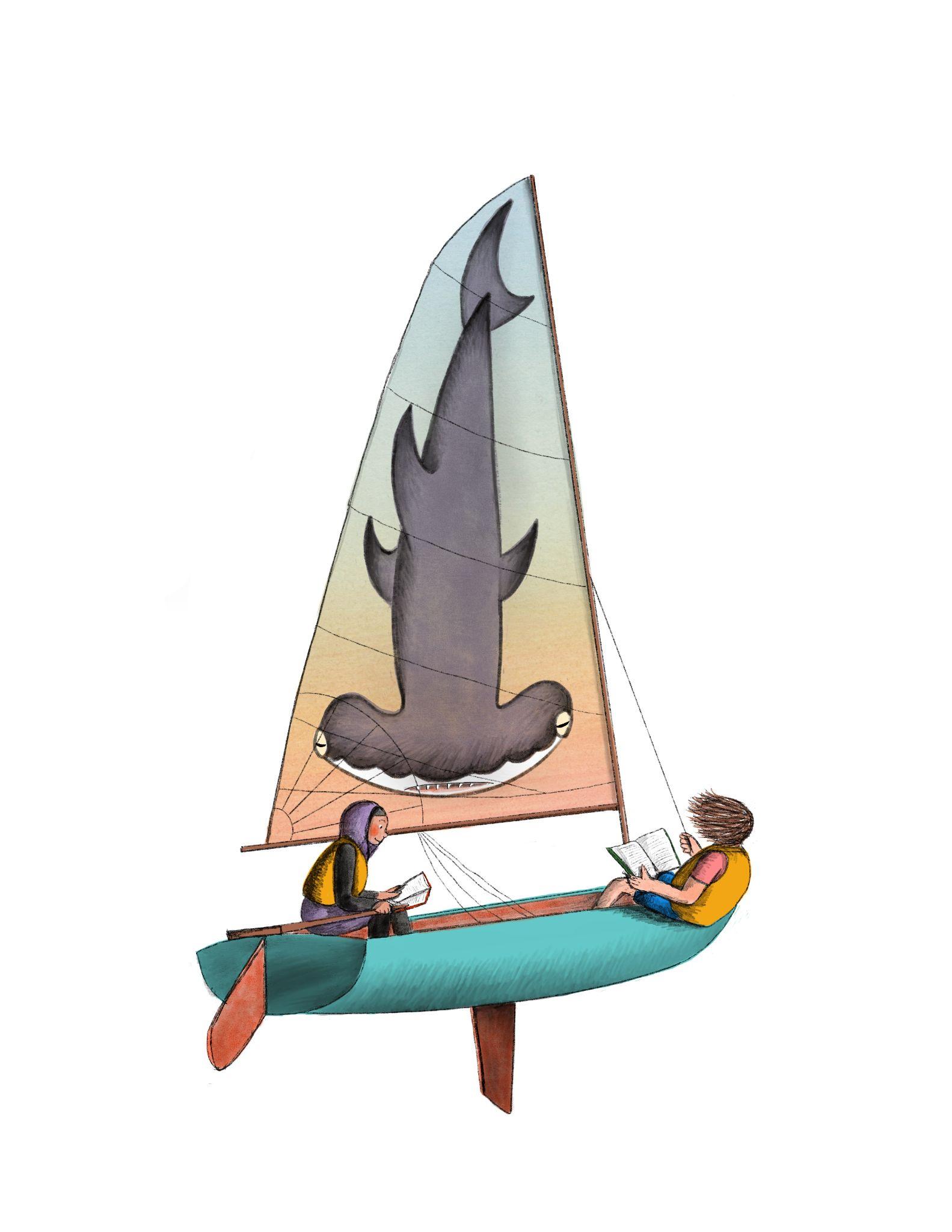 Students are required to choose at least one selection to read over the summer break and select an assignment from the choice board.Entering 6th grade:The One and Only Ivan by Katherine ApplegateWonder by R.J. PalacioPeter and the Starcatcher by Dave Barry and Ridley PearsonThe Alchemyst: The Secrets of the Immortal by Nicholas FlamelKeeper of the Lost Cities by Shannon MessengerOther Words for Home by Jasmine WargaBrown Girl Dreaming by Jacqueline WoodsFound by Margaret Peterson HaddixRefugee by Alan GratzAnne of Green Gables by L.M. Montgomery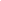 Entering 7th grade:Crash by Jerry SpinelliCrispin: The Cross of Lead by AviFever 1793 by Laurie Halse-AndersonHeart to Heart by Lurlene McDanielRifle by Gary PaulsenSavvy by Ingrid LawTitanic, Voices from Disaster by Deborah HopkinsonFlush by Carl HiaasenMaze Runner (any in the series by James DashnerEntering 8th grade:Ready Player One by Ernest ClineMonster by Walter Dean MyersEnders Game by Orson Scott CardThe Fault in Our Stars by John GreenThe Book Thief by Markus ZusakDivergent (any in the trilogy) by Veronica RothHandbook for Boys: A Novel by Walter Dean MyersThe Wednesday Wars by Gary D. SchmidtIndependent Reading SUMMATIVE ProjectsChoose a square from one of the 9 squares to show what you know about your book. You will be required to complete a project for the book you read.**Remember: All work is expected to be original. Work that is plagiarized will not be accepted.****Remember: All work is expected to be original. Work that is plagiarized will not be accepted.**Rubric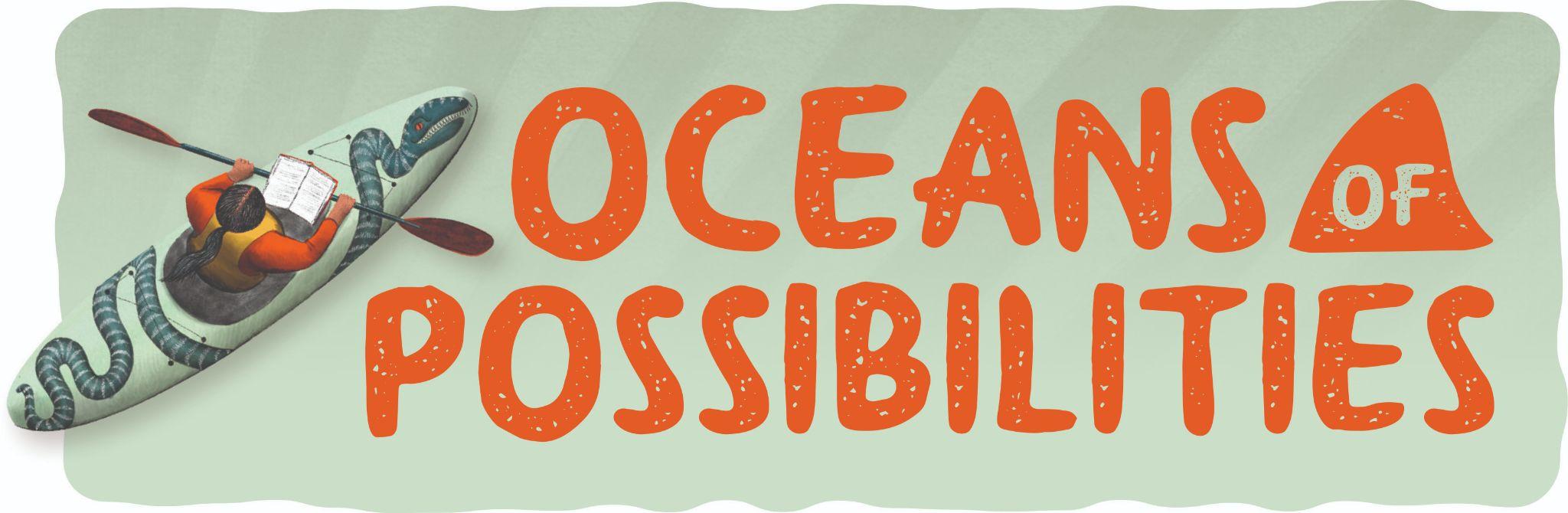 +1 Point for Timely Submission!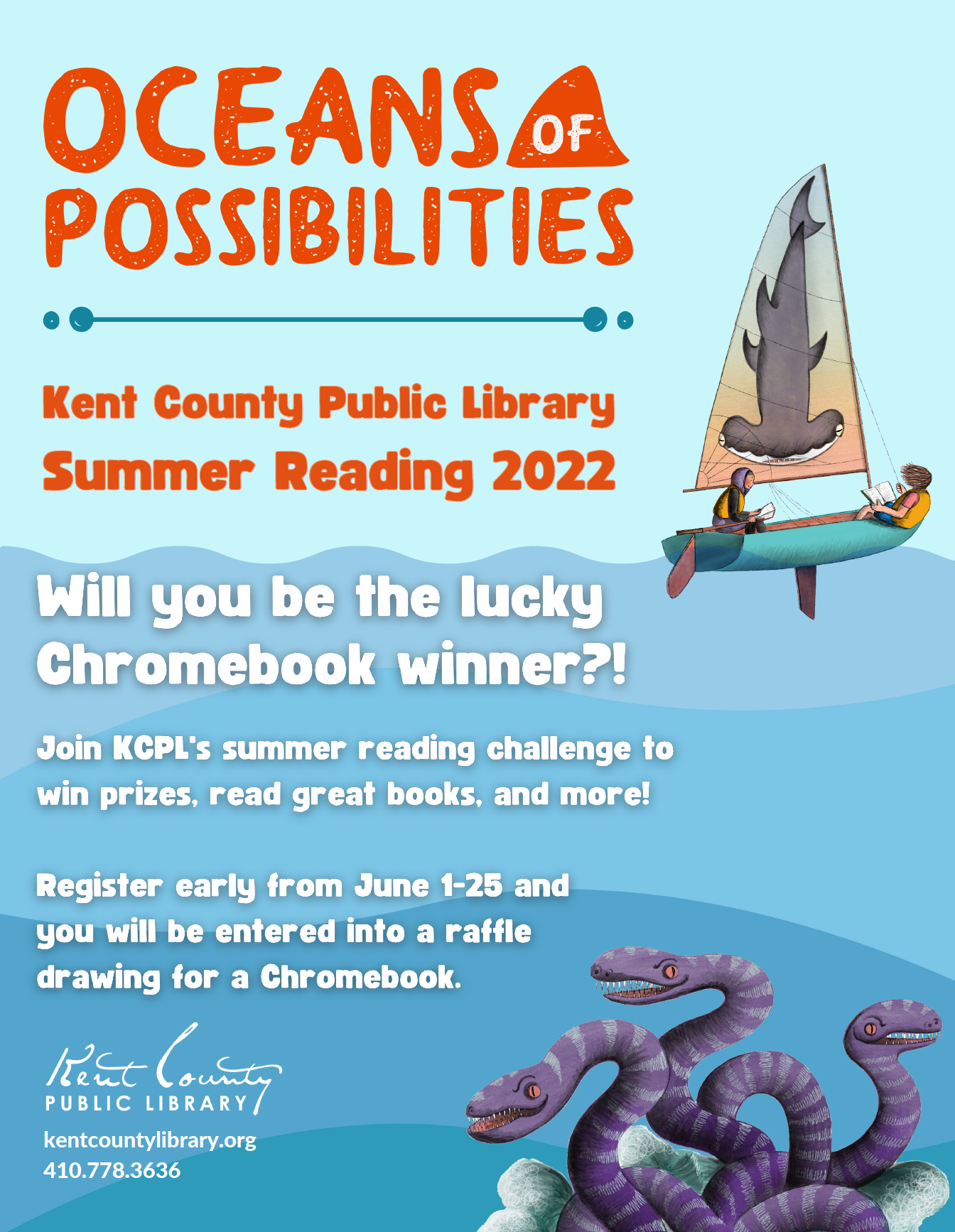 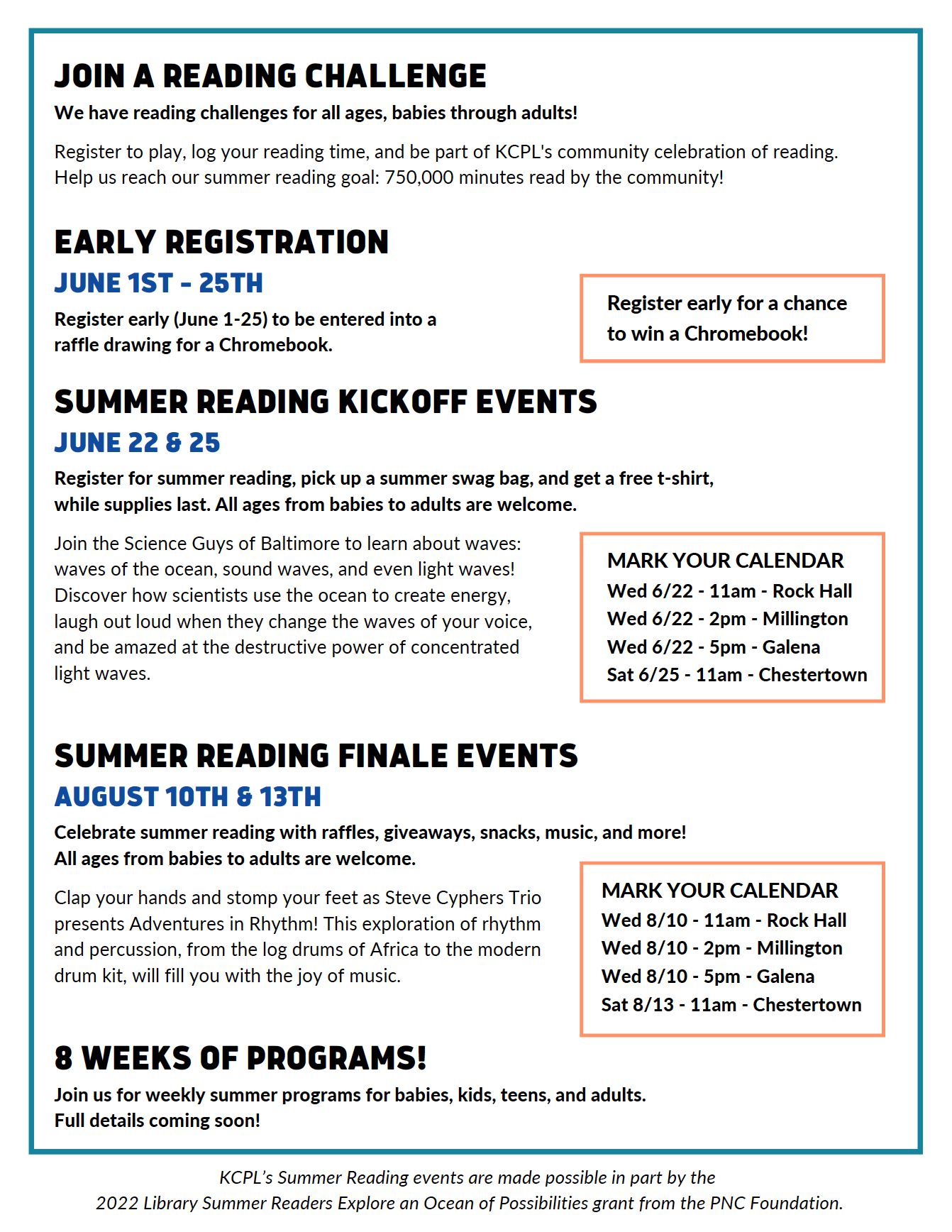 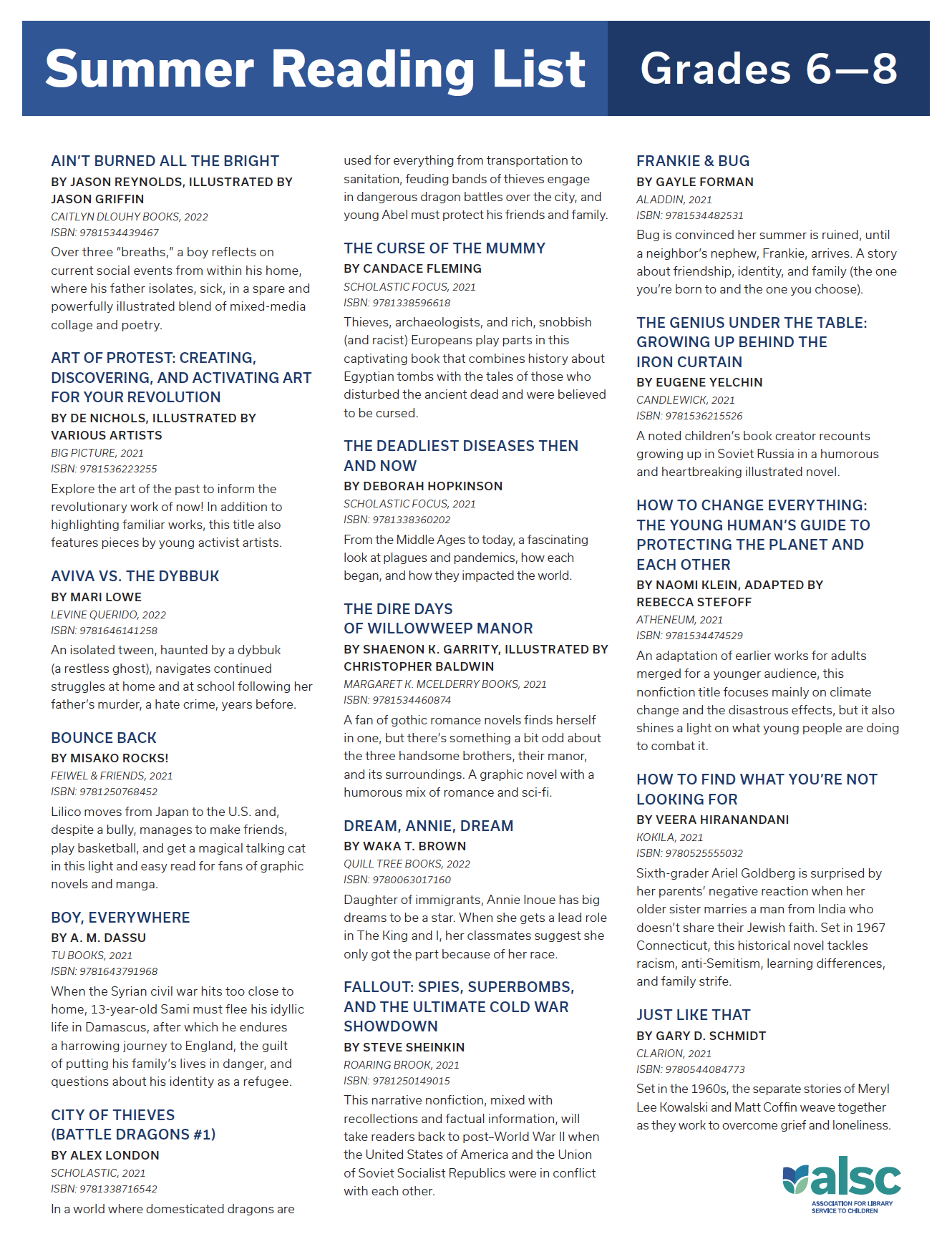 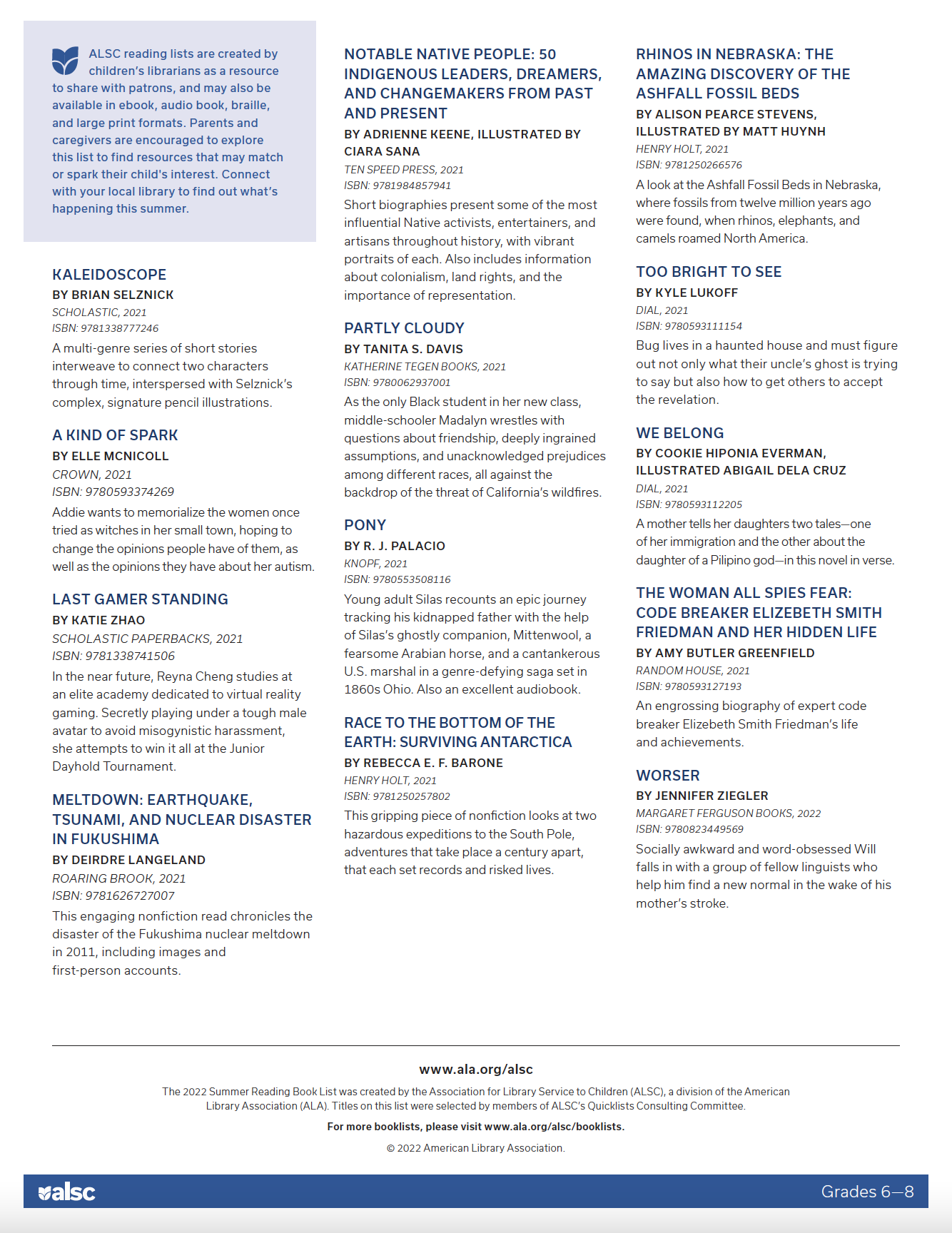 BrochureCreate a 5 panel brochure.  Include the following:    Author, Title, Reflection Book Review/ Star Rating, About the Book, About the Author
Remember to integrate cited text evidence!Movie PosterCreate a movie poster.  Include a vibrant drawing, title, author, list of actors and the characters they are playing, etc. Remember to integrate cited text evidence to enhance the visuals and text on the poster.Music Write a rap, song, or poem about the main character or book/story.  You must have at least four stanzas. Don’t forget to integrate cited text evidence! As an option, you can create a video or audio recording of a performance of your project.StoryBoardDraw at least six important scenes from the book in chronological order with captions. Remember to include cited text evidence!Book JacketCreate a book jacketInclude at least a drawing, the title, author, 5 sentence summary to hook the next reader, and a review of the book. Remember to integrate cited text evidence!TimelineCreate a timeline of your story with 12 events that you consider to be the most important events in the plot. Remember to integrate cited text evidence!Google SlideshowCreate a Google slideshow.  Include at least: Author, Title, Reflection, Book Review/ Star Rating, book summary, a brief biography of the Author
Remember to integrate cited text evidence!QuizCreate a 15 question quiz for the book/story.  Remember to include the answer key. No more than 5 questions should be multiple choice. All questions should demonstrate a deep understanding of the text. Remember to integrate cited text evidence!Video/VlogCreate a video or script in which you reflect on the book you read.  Your video must at least include a reflection, review, of the book, and a brief biography of the author. Remember to integrate cited text evidence!CriteriaGrading ScaleDemonstration of KnowledgeDemonstration of knowledge of the text as a whole throughout the projectUse of Textual EvidenceCompletion of Project Requirements